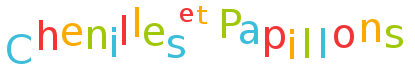 Micro-crèche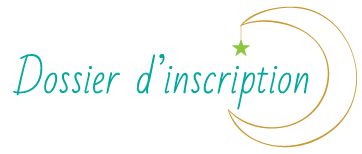 Merci d’indiquer la structure dans laquelle vous souhaitez que votre enfant soit accueilli.Ce dossier est une demande de pré-inscription. Il est à remplir et à renvoyer par courrier ou par mail à l’adresse suivante : chenillesetpapillons.yutz@gmail.comLe gestionnaire (Mme HERMES) vous contactera dans les meilleurs délais pour confirmer votre inscription.En cas d’acceptation, vous sera remis le dossier d’inscription définitive avec la liste complète des pièces à fournir. S’il n’y a pas de place et si vous le souhaitez, votre dossier sera mis en attente qu’une place se libère.Si l’enfant est déjà né :NOM : ..........................................................................................................................................PRENOMS : .................................................................................................................................SEXE : ..........................................................................................................................................DATE DE NAISSANCE : ...........................................................................................................DATE PREVUE D’ENTREE A LA MICRO-CRECHE : ……………......................................Si vous êtes enceinte :NOM DE FAMILLE DE L’ENFANT A NAITRE : ...................................................................DATE PREVUE DE L’ACCOUCHEMENT : ............................................................................DATE PREVUE D’ENTREE A LA MICRO-CRECHE : ..........................................................Dès la naissance, merci de contacter la micro-crèche pour confirmer la demande d’inscription et donner le prénom ainsi que la date de naissance de votre enfant.Renseignements familiauxSituation familiale : (cocher la case correspondante à votre situation)Mariés	Union libre		Pacsés	Divorcés		Séparés	Célibataire		Veuf (ve)Si vous êtes séparé ou divorcé, qui a la garde de l’enfant ? (cocher la case correspondante à votre situation)Madame	Monsieur		AlternéeAutres enfants à charge (nom, prénom, date de naissance) :1/....................................................................................................................................................2/....................................................................................................................................................3/....................................................................................................................................................Souhaits d’accueilContrat(Cocher le temps d’accueil souhaité) :Jours de garde(Cocher les jours souhaités)Horaires de garde(Indiquer l’amplitude horaire en fonction des forfaits proposés – de 07h00 à 19h00)Informations : la micro-crèche est  fermée 4 semaines par an (3 semaines pendant l’été et une semaine entre noël et le jour de l’an). Ces semaines de congés vous seront précisées à l’inscription.Flexibilité / informations complémentaires…………………………………………………………………………………………………………………………………………………………………………………………………………………………………………………………………………………………………………………………………………………………………………………………………………Date :Signature précédée de la mention « lu et approuvé » manuscrite :Le Père :				La Mère :				Responsable légal :Souhait 1Souhait 2Exclusivement8 rue du somp 57970 YUTZ1A rue des roses57940 METZERVISSEPEREMERENom :Prénom :Adresse :Tél. Domicile :Tél. Portable :Tél. Travail :Email :Profession :Lieu de travail :50 à 60h/semaine40 à 49h/semaine31à 39h/semaine15 à 30h/semaineMoins de 15h/semaine ou accueil occasionnelLundiMardiMercrediJeudiVendrediHeure d’arrivéeHeure de départLundiMardiMercrediJeudiVendredi